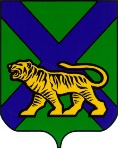 ТЕРРИТОРИАЛЬНАЯ ИЗБИРАТЕЛЬНАЯ КОМИССИЯ
ГОРОДА УССУРИЙСКАРЕШЕНИЕг. УссурийскОб установлении времени для ознакомления членов территориальной избирательной комиссии города Уссурийскаи других участников избирательного процесса с документами, непосредственно связанными с дополнительными выборами депутатовДумы Уссурийского городского округапо одномандатным избирательным округам№ 4 и № 9, назначенными на 26 августа 2018 года, и о порядке получения заверенныхкопий этих документовВ соответствии со статьей 26 Федерального закона «Об основных гарантиях избирательных прав и права на участие в референдуме граждан Российской Федерации», частью 25 статьи 32 Избирательного кодекса Приморского края, территориальная избирательная комиссия города УссурийскаРЕШИЛА:1. Установить время для ознакомления членов территориальной избирательной комиссии города Уссурийска и других участников избирательного процесса с документами, непосредственно связанными с выборами, назначенными на 26 августа 2018 года:- в рабочие дни с 15.00 часов до 17.00 часов по адресу: г. Уссурийска,    ул. Ленина, 101, кабинет 101.2. Копии документов, непосредственно связанные с выборами, назначенными на 26 августа 2018 года, предоставляются только на основании письменного заявления (запроса) с указанием наименования документа (-ов) не позднее трехдневного срока с момента подачи заявления (запроса). 3. Назначить ответственным за ознакомление и выдачу копий документов председателя территориальной избирательной комиссии города Уссурийска О.М. Михайлову.4. Довести настоящее решение до сведения участников избирательного процесса, разместив настоящее решение на официальном сайте администрации Уссурийского городского округа в разделе «Территориальная избирательная комиссия города Уссурийска» в информационно-телекоммуникационной сети «Интернет».Председатель комиссии					   	О.М. МихайловаСекретарь заседания                                                                         Н.М. Божко09 июня 2018 года                   № 79/656